SANDEEP DESAI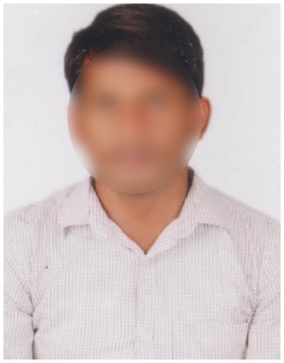 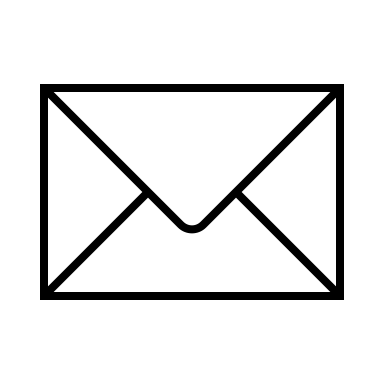         Email: sandeepdsxx@gmail.com       Mobile: 5542XXXX50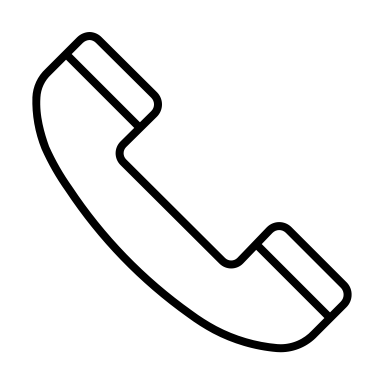         Address: H No. 12-214, Sector 4, Noida,
        Uttar Pradesh 201301.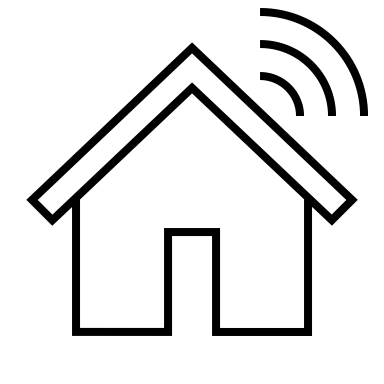 PROFESSIONAL SUMMARYA sales Executive with 1+ years of experience who is ambitious and hard-working. Skilled in identifying and qualifying leads, on top of developing and closing deals. Seeking a challenging position in a fast-growing environment where I can use my skills and experience to make a valuable contribution.WORK EXPERIENCECurrently working as a Sales Executive at ABC Enterprises from 21 July 2022.Major Responsibilities:Identify prospects and qualify leads.Regularly visiting and interacting with the customers to build rapport.Conduct vehicle demonstrations to explain the advantages of the products and answer customer questions.Understand the customer's needs, and budget and negotiate the price.Follow up with the customers and close the deals.Assist customers with the finance process and paperwork.Responds to customer complaints and ensure customer satisfaction.EDUCATIONAL QUALIFICATIONMBA Marketing from Brindavan Group of Institutions in 2022 with CGPA 8.1Intermediate (MPC) from BBMP Junior College in 2020 with CGPA 8.510th Class from Presidency School in 2018 with CGPA 8.2PERSONAL DETAILSDate of Birth		: 25 July 2002Gender 		: MaleMarital Status		: UnmarriedFather’s Name	: Vinay KumarLanguages Known	: English & HindiHobbies		: Reading books Religion		: HinduDECLARATIONI solemnly declare that all the above furnished information is true to the best of my knowledge and belief.Place:Date:											Signature.